Мастер-класс «Яхта»Разработчик Ааса Маргарита Ивановна.Объединение по интересам «Юный конструктор»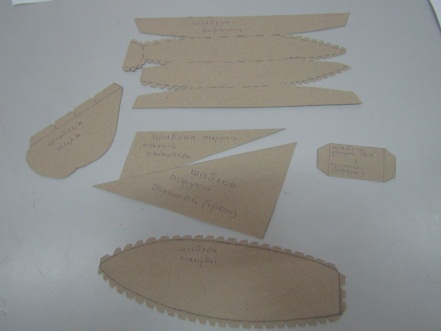 Пользуясь шаблонами, выполняем развертку яхты. Начнем с развертки корпуса. Обводим по шаблону, вырезаем.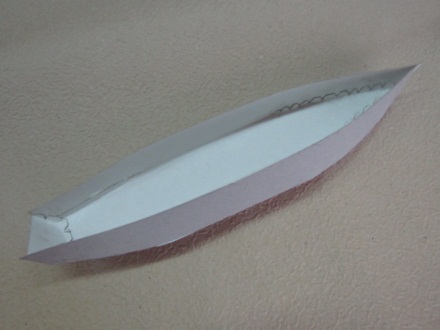 Пользуясь чертежами «вид сверху» и «вид сбоку», выполняем развертку палубы.Склеиваем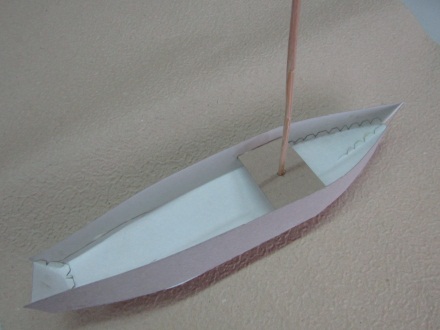 Рантгоут модели состоит из мачты, гика и красицы 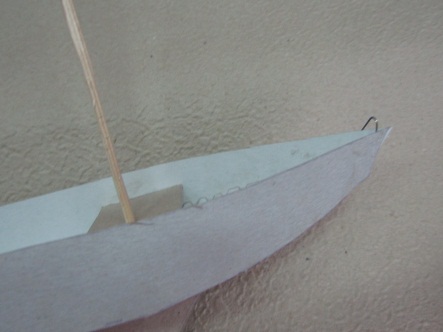 Крепятся они с помощью обушков, подтяжек.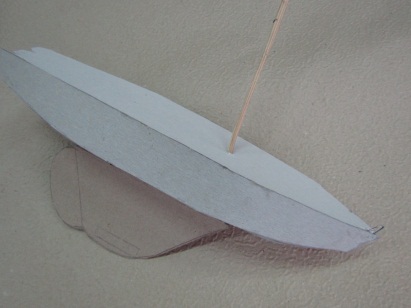 Киль выполняется по шаблону, клеится к низу палубы, внутрь укладывается балласт (металлическая пластина). Размеры и форма плавника показаны на виде «сверху».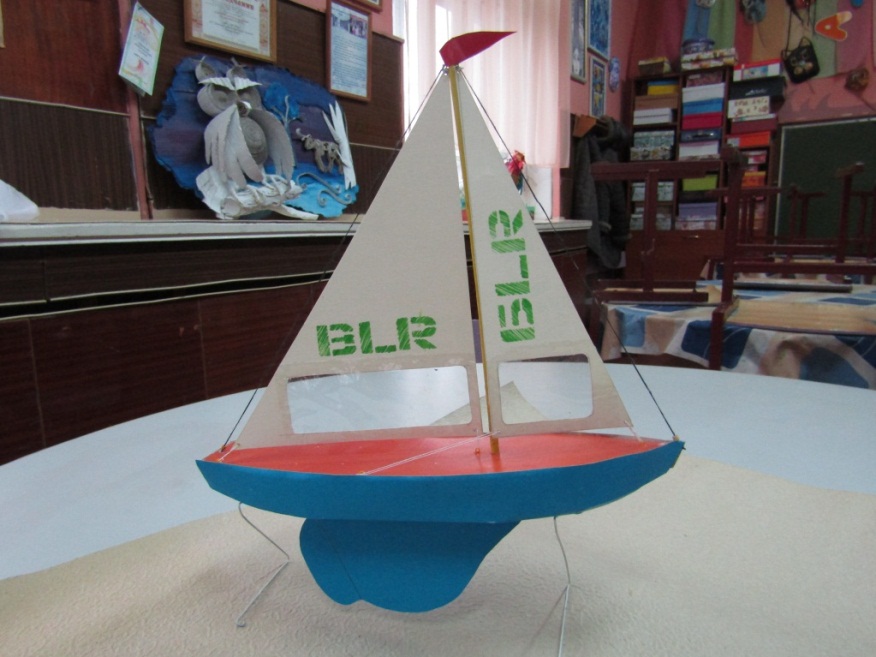 Для такелажа хорошо использовать капроновую леску. Мачту растянуть между двумя винтами, концы закрепить на планочках, установленных по бортам. Штанги  тянутся на мачты и крепятся на обушках в носу и надо сделать два на корме. Устройство и крепление показано на рисунке. Там же крепление гика к нижней части мачты. Для крепления штоков сделать два погона, один носоидущий к стакселю, другой к корме, к гроту.Парусное вооружение яхты состоит из двух парусов: большого –грота, и малого - стакселя. Для изготовления парусов пригодна любая плотная, но тонкая ткань (батист). Кромки обшить тонким шнуром. Чтобы грот не морщился, по большей его кромке  пристрочить три кармана и вставить в них тоненькие полоски – латы.